Publicado en Sevilla el 25/10/2023 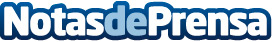 Social Energy y el Real Betis Féminas: una alianza luminosa para un futuro sostenibleEn una emocionante y vibrante celebración, Social Energy, líder en el campo de la energía solar fotovoltaica, ha tenido el honor de recibir al Real Betis Balompié Féminas en sus instalaciones para conmemorar una nueva e innovadora alianza como patrocinador oficial durante la temporada 23-24Datos de contacto:Social EnergySocial Energy955 44 11 11Nota de prensa publicada en: https://www.notasdeprensa.es/social-energy-y-el-real-betis-feminas-una Categorias: Fútbol Marketing Andalucia Sostenibilidad Sector Energético http://www.notasdeprensa.es